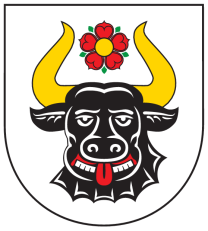 Gmina ZwierzynNasz Znak: ZP.7021.1.14.2021                                                       Zwierzyn, dnia 20.09.2021r.Informacja o wynikachZamawiającyGmina Zwierzynul. Wojska Polskiego 866-542 ZwierzynNip:		5991008091Telefon: 	95 761 75 80Fax: 		95 761 71 05Osoba upoważniona do kontaktów: Mateusz Ostapiuke-mail:	zamowienia_publiczne@zwierzyn.plstrona WWW: 	www.bip.zwierzyn.pl 			www.zwierzyn.pl Nazwa zadania: „Wykonanie dokumentacji projektowej wraz z zgłoszeniem na roboty lub pozwoleniem na budowę budynku strażnicy OSP wraz z infrastrukturą techniczną”Zestawienie ofert:Wynik postępowania: Urząd Gminy Zwierzyn wybiera ofertę Budowlane Biuro Inżynieryjne, Marian Suśniło, ul. Reja 2, 66-530 Drezdenko gdyż spełnia warunki niniejszego postępowania i jest najniższa względem ceny Dziękujemy za składane ofert.lpNazwa firmyCena nettoCena brutto1Zeneris Projekty S.A.ul. Paderewskiego 861-770 Poznań32 000,0039 360,002ABK-PROJEKTul. K. Lisowskiego 2/465-072 Zielona Góra48 000,0059 040,003JMIND Izabela MierzwaWitoszynul. J. Słowackiego 1a68-131 Wymiarki42 500,0042 500,004Agencja Budowlana KALDO Paweł Jędraśul. Antonińska 664-100 Leszno43 000,0052 890,005AKINT Sp. z o.o.ul. Wiertnicza 143A02-952 Warszawa29 000,0035 670,006GPA s.c. Gniewosz Puchalska Architekciul. Pocztowa 30/1370-360 Szczecin35 000,0043 050,007Budowlane Biuro Inżynieryjne Marian Suśniłoul. Reja 266-530 Drezdenko28 500,0035 055,00